Моисеев 22168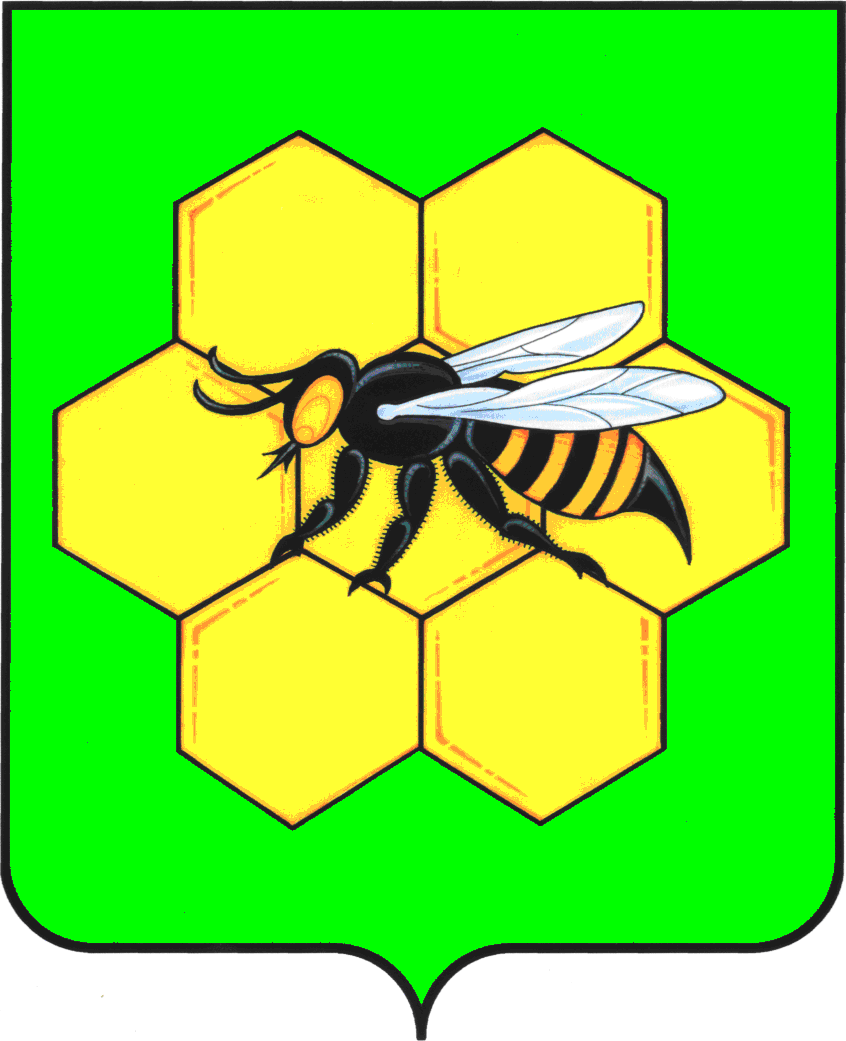 АДМИНИСТРАЦИЯМУНИЦИПАЛЬНОГО РАЙОНА ПЕСТРАВСКИЙСАМАРСКОЙ ОБЛАСТИПОСТАНОВЛЕНИЕот___________________№____          О внесении изменений в постановление администрации муниципального района Пестравский Самарской области от 03.02.2016 № 31 «Об утверждении порядка проведения оценки регулирующего воздействия проектов нормативных правовых актов администрации муниципального района Пестравский Самарской области и Собрания представителей муниципального района Пестравский Самарской области, затрагивающих вопросы осуществления предпринимательской и инвестиционной деятельности, и экспертизы нормативных правовых актов администрации муниципального района Пестравский Самарской области и Собрания представителей муниципального района Пестравский Самарской области, затрагивающих вопросы осуществления предпринимательской и инвестиционной деятельности».В целях реализации Закона Самарской области от 09.03.2016 № 37-ГД    «О внесении изменений в статьи 4 и 6 Закона Самарской области "Об установлении правовых основ проведения органами местного самоуправления в Самарской области оценки регулирующего воздействия проектов муниципальных нормативных правовых актов, затрагивающих вопросы осуществления предпринимательской и инвестиционной деятельности, и экспертизы муниципальных нормативных правовых актов, затрагивающих вопросы осуществления предпринимательской и инвестиционной деятельности"»,  руководствуясь статьями 41, 43 Устава муниципального района  Пестравский  Самарской области, администрация муниципального района Пестравский Самарской области ПОСТАНОВЛЯЕТ:1. Внести  в приложение к постановлению администрации муниципального района Пестравский Самарской области от 03.02.2016 № 31 «Об утверждении порядка проведения оценки регулирующего воздействия проектов нормативных правовых актов администрации муниципального района Пестравский Самарской области и Собрания представителей муниципального района Пестравский Самарской области, затрагивающих вопросы осуществления предпринимательской и инвестиционной деятельности, и экспертизы нормативных правовых актов администрации муниципального района Пестравский Самарской области и Собрания представителей муниципального района Пестравский Самарской области, затрагивающих вопросы осуществления предпринимательской и инвестиционной деятельности» (далее – Приложение) следующие изменения: 1.1 раздел 2 Приложения дополнить пунктом 2.1.1. следующего содержания:«2.1.1. ОРВ не проводится в отношении:а) проектов нормативных правовых актов Собрания представителей муниципального района Пестравский Самарской области, устанавливающих, изменяющих, приостанавливающих, отменяющих местные налоги и сборы;б) проектов нормативных правовых актов Собрания представителей муниципального района Пестравский Самарской области, регулирующих бюджетные правоотношения.».2. Настоящее постановление вступает в силу на следующий день после его официального опубликования и распространяется на правоотношения, возникшие с 1 января 2016 г.3. Направить постановление в отдел правового сопровождения и муниципального контроля, опубликовать в районной газете «Степь» и разместить на официальном Интернет-сайте муниципального района Пестравский Самарской области.4. Контроль за выполнением настоящего постановления возложить на первого заместителя Главы муниципального района Пестравский Самарской области А.В.Имангулова.Глава муниципального района						Пестравский                                                                                         А.П.Любаев     